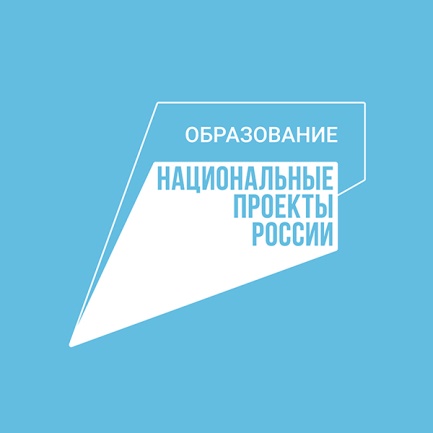 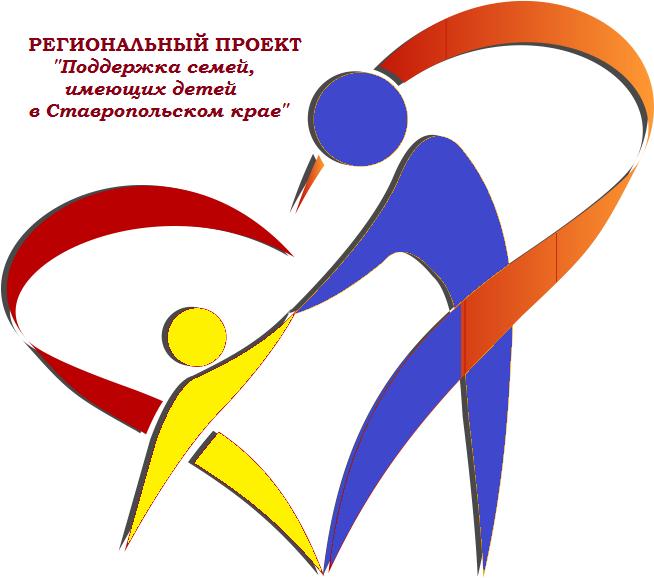 Уважаемые родители!В рамках реализации национального проекта «Образование», регионального проекта «Поддержка семей, имеющих детей в Ставропольском крае» предоставляется уникальная возможность получить бесплатную  дистанционную врачебную консультацию по телефону +7 918 740 53 84, WhatsApp Бесплатную дистанционную консультацию по интересующим вас вопросам предоставит высококвалифицированный врач-педиатр, невролог Вдовенко Ольга Станиславовна.В ходе консультации, после анализа жалоб и имеющейся медицинской документации, родитель получает рекомендации по необходимому дообследованию и немедикаментозному лечению, имеющихся отклонений в состоянии здоровья ребенка, а также разъяснения и уточнение назначенного ранее лечения.